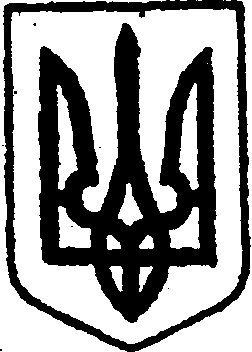 КИЇВСЬКА ОБЛАСТЬТЕТІЇВСЬКА МІСЬКА РАДАVІІІ СКЛИКАННЯДВАНАДЦЯТА  СЕСІЯПРОЕКТ  Р І Ш Е Н Н Я02 грудня 2021 р.                                                                  №   -  12 – VІІІПро затвердження Правил приймання стічних вод до систем централізованого водовідведення м. Тетіїв     Відповідно до підпункту 5 пункту «а» статті 30, статей 40 та 59 Закону України «Про місцеве самоврядування в Україні», Законів України «Про охорону навколишнього природного середовища»,  «Про засади державної регуляторної політики у сфері господарської діяльності», Правил приймання стічних вод до систем централізованого водовідведення та Порядку визначення розміру плати, що справляється за понаднормативні скиди стічних вод до систем централізованого водовідведення, затверджених наказом Міністерства регіонального розвитку, будівництва та житлово-комунального господарства України від 01.12.2017 р. № 316, з метою підвищення ефективності та надійності функціонування систем централізованого водовідведення м. Тетіїв, Тетіївська міська рада                                        В И Р І Ш И Л А:Затвердити Правила приймання стічних вод до систем централізованого  водовідведення м. Тетіїв, додаток 1.Керівникам підприємств, організацій (установ, закладів) та іншим суб’єктам господарювання, які скидають свої стічні води до систем централізованого водовідведення м. Тетіїв, забезпечити додержання вимог Правил приймання стічних вод до систем централізованого водовідведення м. Тетіїв.Контроль за виконанням рішення покласти на постійну депутатську комісію з питань торгівлі, житлово – комунального господарства, побутового обслуговування, громадського харчування, управління комунальною власністю, благоустрою, транспорту, зв’язку та начальника  ВУ ВКГ «Тетіївводоканал» Тетіївської міської ради Я.В. Оржехівського.               Міський голова                                      Богдан БАЛАГУРА.               ДОДАТОК  до рішенням дванадцятої  сесії міської ради  восьмого  скликання від 02.12.2021   №    - 12-VIIIПРАВИЛА ПРИЙМАННЯ СТІЧНИХ ВОД ДО СИСТЕМ ЦЕНТРАЛІЗОВАНОГО ВОДОВІДВЕДЕННЯ                                        в  м. Тетієві3 М I С ТІ. Загальні положення II. Засади безперебійного функціонування систем централізованого водовідведення м. Тетіїв під час приймання до них стічних вод споживачівШ. Загальні вимоги до складу та властивостей стічних вод, які скидаються до    систем централізованого водовідведення м.Тетіїв Визначення ДК забруднюючих речовин у стічних водах споживачів Заходи впливу у разі порушення вимог щодо скиду стічних вод до систем централізованого водовідведення м. Тетіїв                                                                Порядок контролю за скидом стічних вод до систем централізованого водовідведення м Тетіїв                                                                                                  Порядок приймання рідких відходів від споживачів, які не приеднані до систем централізованого водовідведення м. Тетіїв                                                        Порядок визначення розміру плати, що справляеться за понаднормативні скиди стічних вод до систем централізованого водовідведення м. ТетіївДодаток 1. Перелік виробничих процесів, під час здійснення яких споживач повинен мати локальні очисні споруди для попереднього очищения стічних вод перед ïx скиданням до системи централізованого водовідведення та очищения стічних вод                                                                                                     Додаток 2. Перелік забруднюючих речовин, що заборонені до скидання до системи централізованого водовідведення                                                                 Додаток 3. Допустимий вміст важких металів в осадах стічних вод, що можуть використовуватись як органічні добрива.                                                     Додаток 4. Вимоги до складу та властивостей стічних вод, що скидаються до системи централізованого водовідведення, для безпечного ïx відведення та очищения на КОС     Додаток 5. Допустимі величини показників якості стічних вод та видалення забруднень на спорудах біологічного очищения                                                              Додаток 6.	Акт	відбору	проб стічних	вод                                              Додаток 7. Результати вимірювання показників складу та властивостей проб стічних водДодаток 8. Визначення розміру плати, що справляеться за понаднормативні скиди  стічних  вод до систем    централізованого   водовідведення м. ТетіївДодаток	9.	Санітарний	паспорт	споживачів	у	яких	є	вигрібні	ями Додаток	10.	Паспорт	водного	господарства	споживача Додаток 11. Акт на збереження арбітражного зразка проби стічних вод Додаток 12. Акт про розпечатування	та	відкриття	арбітражної	проби стічних водІ. ЗАГАЛЬНІ ПОЛОЖЕННЯПравила приймання стічних вод до систем централізованого водовідведення м. Тетіїв (далі — Правила приймання) розроблено з метою: захисту здоров'я персоналу систем збирання, відведення стічних вод та очисних споруд; запобігання псуванню обладнання систем водовідведення, очисних i суміжних з ними підприсмств; гарантування безперебійної в межах регламентних норм роботи споруд очищения стічних вод та обробки осадів; гарантування, що скиди стічних вод з очисних споруд не спричинить згубного впливу на навколишне середовище; гарантування, що осад може бути утилізований у безпечний i прийнятний для навколишнього середовища спосіб.Правила приймання розроблено відповідно до: Законів України:«Про питну воду, водопостачання та водовідведення», «Про охорону навколишнього природного середовища»; Водного кодексу України; Правил охорони поверхневих вод від забруднення зворотними водами, затверджених постановою Кабінету Міністрів України від 25.03.1999 р. № 465 (далі - Правила охорони поверхневих вод); Правил користування системами централізованого комунального водопостачання та водовідведення в населених пунктах України, затверджених наказом Міністерства з питань житлово-комунального господарства України від 27.06.2008 р. №  190,зареестрованих у Міністерстві юстиції України 07.10.2008 р. за № 936/15627 (далі — Правила користування); Порядку формування тарифів на централізоване водопостачання та водовідведення, затвердженим постановою Кабінету Міністрів України від 01.06.2011 р. № 869 (далі - Порядок формування тарифів); Правил приймання стічних вод до систем централізованого водовідведення та Порядку визначення розміру плати, що справляеться за понаднормативні скиди стічних вод до систем централізованого водовідведення, затверджених наказом Міністерства регіонального розвитку, будівництва та житлово-комунального господарства України від 01.12.2017 р. № 316, зареестрованого в Міністерстві юстиції України 15.01.2018 р. за № 56/З1508;КНД 211.1.2.008-94 Гідросфера. Правила контролю складу i властивостей стічних та технологічних вод; КИД 211.1.0.009-94 Гідросфера. Відбір проб для визначення складу i властивостей стічних та технологічних вод; КИД 211.1.4.017-95 - КИД 211.1.4.043-Методики визначення складу, властивостей i забруднюючих речовин у стічних водах. ДСТУ ISO 5667-2-2003 «Якість води. Відбір проб. Частина 2. Настанови щодо методів відбирання проб», ДСТУ ISO 5667-3-2001 «Якість води. Відбір проб. Частина 3. Настанови щодо зберігання та поводження з пробами», ДСТУ ISO 5667-10-2005 «Якість води. Відбирання проб. Частина 10. Настанови щодо відбирання проб стічних вод», КИД 211.1.0.009-94 «Гідросфера. Відбір проб для визначення складу та властивостей стічних i технологічних вод».Правила приймання поширюються на суб'ект господарювання Виробниче управління водопровідно-каналізаційного господарства «Тетіївводоканал», що надає послуги з централізованого водопостачання та водовідведення (відведення та/або очищения стічних вод) (далі виробник), на юридичних осіб незалежно від форм власності та відомчої належності, фізичних осіб - підприемців, фізичних осіб, які провадять незалежну професійну діяльність i взяті на облік, як самозайняті особи у контролюючих органах згідно з Податковим кодексом України, які скидають стічні води до систем централізованого водовідведення м. Тетіїв a6o безпосередньо у каналізаційні очисні споруди (далі - споживачі).Терміни, використані у Правилах приймання, вживаються в таких значеннях:арбітражна проба - частина контрольної проби, аналіз якої здійснюється за рахунок споживача за його незгоди з результатами аналізу контрольної проби, яку провів виробник;виробник - суб'єкт господарювання, який надає послуги з централізованого водовідведення (відведення та/або очищения стічних вод);вимоги до скиду стічних вод - вимоги щодо режиму, кількісного та якісного складу стічних вод, які споживач скидає до системи централізованого водовідведення м. Тетіїв, склад i зміст, порядок надання яких визначено Правилами приймання стічних вод до систем централізованого водовідведення м. Тетіїв;головний каналізаційний колектор- трубопровід, до якого надходять стічні води від збірних колекторів i районних насосних станцій;договір - договір про надання послуг з централізованого водопостачання та водовідведення;ДК - допустима концентрація забруднюючої речовини, г/м3;залповий скид до системи централізованого водовідведення— скид стічних вод з концентраціями забруднюючих речовин, що перевищують більш як у 20 разів допустимі величини показників, визначені в Правилах приймання, та/або з перевищенням обсягів стічних вод, визначених для конкретного споживача;зливальна	станція	(пункт)	спеціальне	обладнання	(стаціонарне	чи пересувне)	 для	прийому	стічних	вод,	що	вивозяться	асенізаційним транспортом, до системи централізованого водовідведення стічних вод; збірний колектор - трубопровід для приймання стічних вод з окремих каналізаційних випусків та транспортування ïx у головний каналізаційний колектор;каналізаційний випуск споживача- трубопровід для відведення стічних вод від будинків, споруд, приміщень та з території споживача в каналізаційну мережу;каналізаційний колектор- трубопровід зовнішньої каналізаційної мережі для збирання й відведення стічних вод;каналізаційна мережа- система трубопроводів, каналів та/або лотків i споруд на них для збирання й відведення стічних вод;каналізаційні очисні споруди (КОС) - комплекс споруд для очищения стічних вод перед ïx скиданням до водних об’ектів;контрольний колодязь — колодязь на каналізаційному випуску споживача безпосередньо перед приєднанням до каналізаційного колектора виробника або в іншому місці за погодженням із виробником з вільним доступом виробника до такого колодязя;контрольна проба - проба стічних вод споживача (субспоживача), відібрана виробником з контрольного колодязя з метою визначення складу стічних вод, що відводяться до системи централізованого водовідведення виробника; локальна каналізаційна мережа — система трубопроводів, каналів та/або лотків i споруд на них, для збирання й відведення стічних вод з території споживача;локальні очисні споруди - споруди або пристрої для очищения стічних вод окремого споживача відповідно до вимог Правил приймання;об'єкт споживача - окремо розташована територія споживача з відокремленими системами водопостачання i водовідведення;субспоживач - суб'єкт господарювання, що скидає стічні води до системи централізованого водовідведення через мережі споживача за погодженням зі споживачем i виробником на підставі договору зі споживачем та виробником;стічна вода - вода, що утворилася в процесі господарсько-побутової i виробничої діяльності (крім шахтної, кар’ерної i дренажної води), а також відведена із забудованої території, на якій вона утворилася внаслідок атмосферних опадів;стічна вода технологічного походження - стічна вода, що утворилася в процесі виготовлення продукції та/або надання послуг.Інші терміни, що використовуються у Правилах приймання, вживаються у значеннях, наведених у Водному кодексі України, Законі України «Про питну воду, питне водопостачання та водовідведення» та Правилах користування системами централізованого комунального водопостачання та водовідведення в населених пунктах України, затверджених наказом Міністерства з питань житлово - комунального господарства України	від 27.06.2008 р. № 190, зареестрованих у Міністерстві юстиції України 07.10.2008 р. за № 936/15627 та інших нормативно — правових актах.Правила приймання враховують місцеві особливості приймання та очищения стічних вод м. Тетіїв, а також визначають ДК забруднюючих речовин, що можуть скидати споживачі до систем централізованого водовідведення м. Тетіїв.Виробник укладае зі споживачем договір, про надання послуг з централізованого водопостачання та водовідведення (далі договір), за умови, що каналізаційна мережа та КОС мають резерв пропускної спроможності. Виробник приймає стічні води споживача до системи централізованого водовідведення за умови, що показники якості стічних вод споживача відповідають вимогам Правил приймання та умовам укладеного з виробником договору.Кожен споживач скидає стічні води до системи централізованого водовідведення м. Тетіїв через окремий випуск з обов’язковим облаштуванням контрольного колодязя, розташованого у місці, погодженому з виробником.Об'єднання випусків стічних вод від кількох споживачів може здійснюватися тільки після контрольного колодязя на каналізаційному випуску кожного споживача.Скидання стічних вод субспоживачем із використанням каналізаційної мережі споживача, не є об’єднанням випусків стічних вод кількох споживачів.Приймання до систем централізованого водовідведення м. Тетіїв стічних вод, які вивозяться асенізаційним транспортом від споживачів, здійснюється тільки через зливну станцію виробника.Приєднання споживачів до систем централізованого водовідведення здійснюється згідно з вимогами пунктів 4.1-4.6 розділу IV Правил користування.Приймання стічних вод споживачів до системи централізованого водовідведення м. Тетіїв a6o безпосередньо на каналізаційні очисні споруди здійснюється виключно за договорами.ЗАСАДИ БЕЗПЕРЕБІЙНОГО ФУНКЦІОНУВАННЯ СИСТЕМЦЕНТРАЛІЗОВАНОГО ВОДОВІДВЕДЕННЯ м. ТЕТІЇВ ПІД ЧАСприймання до них стічних вод споживачівВиробник повинен:забезпечувати приймання, відведення i очищения стічних вод у межах розрахункових проектних показників системи централізованого водовідведення та КОС із дотриманням вимог Правил охорони поверхневих вод від забруднення зворотними водами, затверджених постановою Кабінету Міністрів України від 25.03.1999 р. № 465;здійснювати обстеження локальних очисних споруд i каналізаційної мережі споживачів, вимагати від споживачів надання інформації та документів щодо зазначених мереж i споруд, які перебувають на балансі споживачів, ïx технічного стану, в тому числі документів, що підтверджують проведения відновлення пропускної здатності трубопроводів та колекторів, хімічних реагентів, що використовуються споживачами та спричиняють забруднення у стічних водах (сертифікати, переліки, проекти), вивозу та утилізаціі осадів стічних вод, вжиття заходів з метою дотримання якості та режиму скидання стічних вод згідно з вимогами Правил приймання, в яких може вимагатися надання інших відомостей та документаціі, яка не носить дозвільного характеру та стосуеться скидання стічних вод на об'єктах споживачів;контролювати якість, кількість i режим скидання стічних вод споживачами;вибірково контролювати ефективність роботи локальних очисних споруд та вимагати ïx налагодження a6o реконструкції для дотримання вимог згідно Правил приймання;здійснювати раптовий (не погоджений зі споживачами заздалегідь) відбір контрольних проб. Механізм контролю, зокрема порядок відбору проб встановлюсться Правилами приймання;відключати споживачів від системи централізованого водовідведення негайно, після усного попередження, у разі загрози виходу з ладу систем централізованого водовідведення, порушення технологічного режиму роботи КОС та у разі самовільного приєднання споживачем до систем централізованого водовідведення та/або самовільного скидання стічних вод до систем централізованого водовідведення м. Тетіїв. При цьому за збитки таких споживачів виробник відповідальності не несе. Підключення до систем водовідведення здійснюється після усунення обставин, що спричинили відключення;у разі виявлення порушень споживачами умов скидання стічних вод, вимог Правил приймання та умов укладеного з виробником договору, вимагати ïx усунення в установлені виробником строки та вживати заходів впливу, передбачених договором, та Правилами приймання;вимагати від споживачів, об'єкти яких розташовані в житлових будинках та мають стічні води технологічного або непобутового походження, забезпечення водовідведення стічних вод об'єкта окремо облаштованим каналізаційним випуском з облаштуванням контрольногоКОЛОДЯЗЯСпоживачі повинні:дотримуватися вимог до скиду стічних вод та установлених кількісних та якісних показників стічних вод на каналізаційних випусках споживачів, вимагати від субспоживачів виконання положень Правил приймання;здійснювати систематичний контроль за кількістю та якістю стічних вод,	які	скидаються	ними	до	систем	централізованого водовідведення. Щомісячно надавати інформацію про обсяги та щоквартально про якісний склад стічних вод, які скидають до систем централізованого водовідведення м.Тетіїв;виконувати на вимогу виробника до визначеного ним строку попереднє очищення забруднених стічних вод на локальних очисних спорудах з обов'язковою утилізацією або вивезенням утворених при цьому осадів, якщо стічні води споживачів не відповідають вимогам Правил приймання та умовам укладеного з виробником договору;у разі зміни у своєму водовідведенні (передача будівель та каналізаційних мереж іншим власникам/користувачам, зміна технологічних процесів a6o зміна на 30% i більше попередніх обсягів водовідведення, виконання будівельних робіт на території об'єкта (у разі якщо будівельні роботи впливають, чи можуть вплинути на виконання споживачем вимог до скиду стічних вод, утворених виробником), приєднання субспоживача, тощо) повідомляти виробника у семиденний строк про виникнення таких змін, в установленому порядку отримувати у виробника технічні умови на водопостачання i водовідведення об'єкта та вносити відповідні зміни до договору;укладати новий договір з виробником у разі зміни власника об'єкта;надавати працівникам виробника необхідну інформацію щодо своєї системи водовідведення та вільний доступ до неї, а також допомогу під час відбору проб стічних вод споживачів, вивчення режиму ïx скиду, обстеження системи водовідведення та локальних очисних споруд;визначати не менше двох представників, уповноважених представляти споживача під час відбору проб стічних вод, та забезпечувати присутність уповноваженого представника безпосередньо під час відбору проб стічних вод виробником;брати участь у ліквідацїі аварій i заміні аварійних каналізаційних мереж власними силами та засобами, а також у відшкодуванні капітальних витрат на відновлення системи централізованого водовідведення виробника у разі  погіршення  iї технічного  стану  та  аварійних  руйнувань  з  виниспоживача;перевіряти розрахунки ДК забруднюючих речовин стічних вод, які скидаються ними до систем централізованого водовідведення, виконані виробником, у разі незгоди звертатися щодо ïx перегляду.ЗАГАЛЬНІ ВИМОГИ ДО СКЛАДУ ТА ВЛАСТИВОСТЕЙ СТІЧНИХ ВОД, ЯКІ СКИДАЮТЬСЯ ДО СИСТЕМ ЦЕНТРАЛІЗОВАНОГО ВОДОВІДВЕДЕННЯ м. ТЕТІЇВДо систем централізованого водовідведення м. Тетіїв приймаються стічні води споживачів, які не призводять до порушення роботи каналізаційних мереж та очисних споруд, безпеки ïx експлуатаціі та можуть бути очищені на КОС виробника відповідно до вимог Правил охорони поверхневих вод від забруднення зворотними водами, затверджених постановою Кабінету Міністрів України від  25.03.1999 p.Nв 465.Стічні води, що приймають до систем централізованого водовідведення м. Тетіїв, не повинні:містити горючих домішок i розчинених газоподібних речовин, здатних утворювати вибухонебезпечні суміші;містити речовини, які здатні захаращувати труби, колодязі, решітки або відкладатися на ïx поверхнях (сміття, грунт, абразивні порошки та інші грубодисперсні зависі, гіпс, вапно, пісок, металева та пластмасова стружка, жири, смоли, мазут, пивна дробина, хлібні дріжджі, тощо);містити тільки неорганічні речовини a6o речовини, які не піддаються біологічній деструкції;містити речовини, для яких не встановлено гранично допустимих концентрацій (далі ГДК) для води водойм a6o токсичні речовини, що перешкоджають біологічному очищенню стічних вод, а також речовини, для визначення яких не розроблено методів аналітичного контролю;містити небезпечні бактеріальні, вірусні, токсичні та радіоактивні забруднення;містити біологічно жорсткі синтетичні поверхнево-активні речовини (далі - CПAP), рівень первинного біологічного розкладу яких становить менше 80%;мати температуру вище 40°C;мати pH нижче 6,5 або вище 9,0;мати хімічне споживання кисню (далі - XCK) вище біохімічного споживання кисню за 5 діб (далі - БСК5) більше ніж у 2,5 рази;мати БСК5, яке  перевищує вказане в проекті КОС м. Тетіїв;створювати умови для заподіяння шкоди здоров'ю персоналу, який обслуговує системи централізованого водовідведення;унеможливлювати утилізацію осадів стічних вод із застосуванням методів, небезпечних для навколишнього природного середовища;містити забруднюючі речовини з перевищенням допустимих концентрацій, відповідно вимог до складу властивостей стічних вод, що скидаються до системи централізованого водовідведення, для безпечного ïx відведення та очищения на КОС(додаток 4).У разі, якщо на об’єктах споживачів здійснюються виробничі процеси, передбачені переліком виробничих процесів, при здійсненні яких споживач повинен мати локальні очисні споруди для попереднього очищення стічних вод перед ïx скиданням до системи централізованого водовідведення та очищення стічних вод згідно з додатком 1, а також при систематичному скиді понаднормативних забруднень, скидання стічних вод до систем централізованого водовідведення без попереднього ïx очищення на локальних очисних спорудах не допускається, крім випадку, визначеному у пункті 6 цього розділу. Локальні очисні споруди споживача мають відповідати вимогам технічних умов, виданих виробником відповідно до Правил користування.Забороняється скидати до системи централізованого водовідведення без попереднього знешкодження та знезараження на локальних очисних спорудах з обов'язковою утилізацією a6o захороненням утворених осадів стічні води, що містять забруднюючі речовини, визначені у переліку забруднюючих речовин, що заборонені до скидання до системи централізованого водовідведення згідно з додатком 2.Якщо кількісні та якісні показники стічних вод споживача значно змінюються протягом доби, а показники концентрації забруднюючих речовин перевищують ДК, споживач повинен встановлювати спеціальні ємності-усереднювачі та пристрої, які забезпечують рівномірний протягом доби скид стічних вод.Коли споживач не може забезпечити виконання вимог Правил приймання щодо якості стічної води за деякими показниками, він звертається до виробника із заявою та обгрунтуванням приймання понаднормативно забруднених стічних вод із зазначенням ïx концентрацій та зобов’язується вжити заходів, для доведення якості та режиму ïx скиду до вимог Правил приймання у строк, зазначений у договорі (або додатковій угоді) про приймання понаднормативно- забруднених стічних вод.Виробник розглядає подану заяву у п'ятнадцятиденний строк i укладає зі споживачем окремий договір (або додаткову угоду) про приймання понаднормативно-забруднених стічних вод, у разі здатності існуючої на КОС виробника технології очищення стічних вод видалити означені забруднення відповідно до вимог ГДС, встановлених для виробника.У договорі (або додатковій угоді) про приймання понаднормативно- забруднених стічних вод, визначають тимчасово погоджені концентраціїзабруднюючих речовин, розмір додаткової оплати за приймання понаднормативно-забруднених стоків, який повинен бути в межах 60-80% від оплати, що встановлюється відповідно до розділу II Порядку визначення розміру плати, що справляється за понаднормативні скиди стічних вод до систем централізованого водовідведення, затвердженого наказом Міністерства регіонального розвитку, будівництва та житлово-комунального господарства України від 01.12.2017 р. № 316 (далі - Порядок), та строк виконання заходів для доведення якості та режиму ïx скиду згідно з вимогами Правил приймання, який має бути обгрунтованим та не може перевищувати трьох років.У разі виявлення перевищення фактичної концентрації будь-якого показника, над зазначеною в договорі про приймання понаднормативно- забруднених стічних вод, додаткова оплата послуг водовідведення здійснюється споживачем з коефіцієнтом кратності, який визначається відповідно до Порядку, але замість встановлених ДК для розрахунку застосовуються тимчасово погоджені концентрації, зазначені в договорі про приймання понаднормативно-забруднених стічних вод.Стічні води субспоживача є складовою стічних вод споживача.ВИЗНАЧЕННЯ ДК ЗАБРУДНЮЮЧИХ РЕЧОВИН У СТІЧНИХ ВОДАХ СПОЖИВАЧІВВиробник визначає ДК забруднюючих речовин у стічних водах споживачів, як найменшу з чотирьох величин:ДК забруднюючої речовини в каналізаційній мережі (на каналізаційному випуску споживача);ДК забруднюючої речовини в спорудах біологічного очищення (на вході в ці споруди);величини лімітів на скидання забруднюючих речовин, які визначені у дозволі на спеціальне водокористування, виданому виробнику відповідно до статті 49 Водного кодексу України;допустимого вмісту важких металів в осадах стічних вод, що можуть використовуватися як органічні добрива згідно з додатком 3.Розрахунок ДК забруднюючих речовин у стічних водах споживачів проводять для кожних КОС виробника або для кожного з каналізаційних колекторів, які відводять стічні води до цих очисних споруд.У разі визначення ДК забруднюючої речовини в стічних водах за ДК у каналізаційній мережі приймають ДК згідно з додатком 4.У разі визначення ДК j-oï забруднюючої речовини в стічних водах за ДК у спорудах біологічного очищения розрахунок виконується за формулою: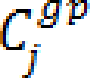 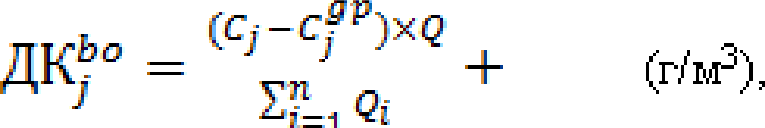 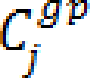 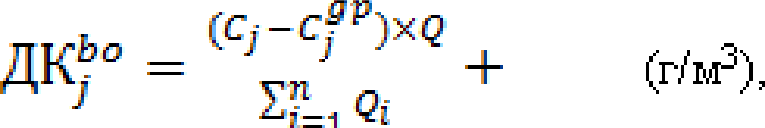 де, ДК о - ДК j-oï забруднюючої речовини в стічних водах перед спорудами біологічного очищення;Cj	ДК j-oï забруднюючої речовини в спорудах біологічногоочищення, (г/мз) (приймається за регламентом роботи КОС виробника, aбo з урахуванням допустимих величин показників якості стічних вод та ефективності видалення забруднень на спорудах біологічного очищення згідно з додатком 5);Q   середньодобова витрата стічних вод на вході на КОС (м3/добу);1 Qi		середньодобова витрата стічних вод споживачів, які можуть це забруднення (мЗ/добу);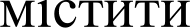 с p -	концентрація	j-oï забруднюючої	речовини в господарсько-побутових стічних водах (г/м3), приймається за фактичними середніми даними експлуатаційних служб виробника. За відсутності таких даних приймається: для азоту амонійного - 20 (г/м3); заліза загального - 2(г/мз); жирів - 30 (г/м3); CПAP - 5 (г/м3); хлоридів - додатково 50(г/м3) до вмісту в джерелі водопостачання; фосфатів - 10 (г/м3); для інших речовин, регламентованих  Державними  санітарними  нормами  та  Правилами«Гігієнічні  вимоги до води питної, призначеної  для споживання людиною» (ДСанПіН 2.2.4-171-10), затвердженими наказом Міністерства охорони здоров’я України від12.05.2010 р. № 400, зареєстрованими у Міністерстві юстиції України 01.07.2010 р. за № 452/17747, за  середньорічним  вмістом  у водопровідній воді.У разі наявності в стічних водах, які надходять на КОС населеного пункту, кількох забруднюючих речовин першого i другого класів небезпеки, визначених, згідно з додатком 5, що нормуються за санітарно- токсикологічною ознакою, необхідно зменшити ДК кожної з цих речовин у стільки разів, скільки таких речовин надходить зі стічними водами.ДК j-oï забруднюючої речовини за величиною загального ліміту на його скид у водойму (Lzag, т/рік) розраховують за формулою:(Z, -Z )x10б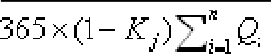 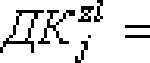 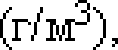 де	ДК ' - ДК j-oï забруднюючої	речовини в стічних водах	за величиною загального ліміту на його скид:Lgp ——ЗбЅ х CC’х Q pp х1oї — К )(т/рік)  —частка	ліміту,	яка	припадає	на	господарсько	-побутовий	стік населеного пункту;365	-	кількість днів у році;Qдр	середньодобова витрата господарсько - побутових стічних вод на вході на		КОС (м3/добу);1 Qi	середньодобова витрата стічних вод споживачів, які можутьце забруднення м3/добу;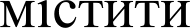 c°p	-	концентрація j-oï забруднюючої речовини в господарсько-побутових стічних водах (г/м3);K -  коефіціент ефективності видалення j-oï забруднюючої речовини на КОС виробника. Значення коефіцієнта Kj - приймають згідно з фактичними даними для конкретних очисних споруд, а за ïx відсутності, згідно з додатком 5.ДК j-oï забруднюючої речовини за допустимим вмістом важких металів в осадах стічних вод на рівні дозволеного для осадів, що можуть використовуватися як органічні добрива, розраховують за формулою:(С jvm —С%рр      ’+Cyv	м ),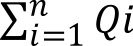 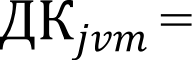 де,ДКЈрр	— ДК j-oï	забруднюючої речовини в стічних	водах	за допустимим вмістом важких металів в осадах стічних вод;CJpу - допустима концентрація j-oï важкого	металу	на	вході	КОС -розраховується за формулою: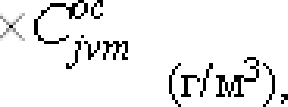 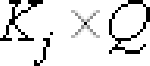 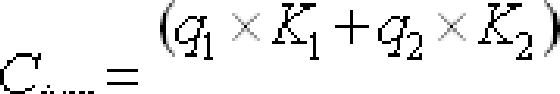 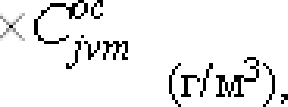 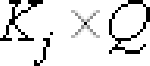 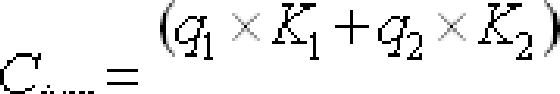 q	1	-	кількість	сирого	осаду,	що	затримується	у	первинних відстійниках, т/добу;q	2	-	кількість	активного	мулу,	що	затримується	у	вторинних відстійниках, т/добу;K1 - коефіцієнт перерахунку сирого осаду первинних відстійників на cyxy речовину:K1'100-}У,100дe,W1 -	вологість сирого осаду, %К 2 -	коефіцієнт	перерахунку	надлишкового	активного	мулу вторинних відстійників на cyxy речовину:_ 100-)И¿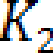 100де, W2 -	вологість надлишкового активного мулу, %;С%р	- допустимий вміст j-oгo важкого металу в осадах, г/т cyxoï речовини згідно з додатком 3;Kj - коефіціент ефективності видалення j-oгo важкого металу на КОС. Приймається за середніми фактичними даними експлуатації КОС, а за ïx відсутності - за даними згідно з додатком 3;Q - середньодобова витрата стічних вод на вході на КОС (м3/добу);Jn_1 Qi - середньодобова витрата стічних вод споживачів, які можуть містити це забруднення (м3/добу);С%р - концентрація j-ого важкого  металу в  господарсько - побутових стічних водах, г/м3. Приймається  за  середньорічним вмістом у водопровідній воді цього населеного пункту.Заходи впливу у разі порушення вимог щодоСКИДУ СТІЧНИХ ВОД ДО СИСТЕМ ЦЕНТРАЛІЗОВАНОГО ВОДОВІДВЕДЕННЯ м. ТЕТІЇВВиробник та споживачі є відповідальними за дотримання вимог приймання та скиду стічних вод до систем централізованого водовідведення відповідно до чинного законодавства України.У разі невиконання споживачами Правил приймання щодо дотримання якості та режиму скиду стічних вод, об’єкт споживача може бути відключений від системи централізованого водовідведення, після письмового попередження виробником не менше ніж за п'ять діб. Споживачі, які здійснюють виробничі процеси, визначені, згідно з додатком 1, та уклали з виробником договір (a6o додаткову угоду) про приймання понаднормативно- забруднених стічних вод, що передбачає будівництво локальних очисних споруд, не можуть бути відключені від системи централізованого водовідведення з підстав відсутності у них очисних споруд протягом дії договору (або додаткової угоди) про приймання понаднормативно- забруднених стічних вод за умови, що ці споживачі добросовісно та своєчасно виконують умови договору (або додаткової угоди) про приймання понаднормативно-забруднених стічних вод.У разі стягнення з виробника грошових сум за понадлімітні обсяги скидів у водні об'єкти a6o інші порушення природоохоронного законодавства він може вимагати від споживачів, з вини яких це сталося, відшкодування цих сум у регресному порядку.У разі необхідності перекладання аварійних або заміни зруйнованих мереж i споруд системи централізованого водовідведення внаслідок агресивного впливу стічних вод споживача  кошторисну  вартість  цих робіт (загальні капітальні вкладення)Кzаg (тис. грн) розподіляють між споживачами, які скидали стічні води з порушенням Правил приймання i з вини яких сталося відповідне руйнування, згідно з формулою: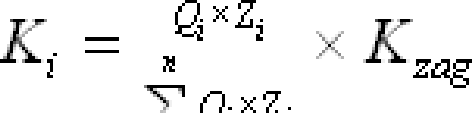 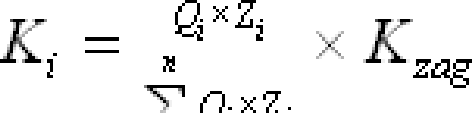 i-1де, Ki - відшкодування заподіяних збитків споживачем на відновлення зруйнованих мереж i споруд (тис. грн);Qi - середньодобова витрата стічних вод, які скидає споживач (м3/добу);Zi - сума платежів за скид понаднормативних забруднень з агресивними властивостями, стягнута Виробником за останні три роки з споживача.У разі засмічення каналізаційних мереж забрудненнями стічних вод споживачів (жирами, осадами, грубодисперсними зависями), які призводять до обмеження пропускної спроможності каналізаційної мережі виробника, споживачі відшкодовують витрати, які повинні бути документально підтверджені виробником, на проведення робіт з відновлення пропускної спроможності трубопроводів та колекторів.За неможливості утилізації осадів та мулів через підвищений вміст важких металів, токсичних речовин тощо та необхідності розміщення осадів i мулів на спеціальних полігонах захоронення кошторисна вартість цих робіт (разом з екологічним податком) розподіляється між споживачами, які винні у забрудненні токсичними речовинами осадів та мулів. Розрахунок кошторисної вартості цих робіт для конкретного споживача виконується за формулою: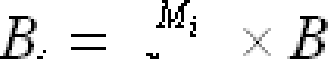 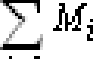 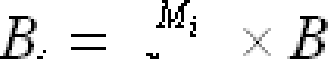 де, Bi - частка вартості робіт з розміщення осадів i мулів, яка має бути відшкодована споживачем;Bzag - загальна кошторисна вартість робіт з розміщення осадів i мулів (тис. грн);Mi - скиди забруднюючих речовин споживачем, що вимагають утилізації осадів тільки шляхом  захоронення  на  спеціальних полігонах ( т):VI. порядок контролю за скидом стічних вод до     СИСТЕМ ЦЕНТРАЛІЗОВАНОГО ВОДОВІДВЕДЕННЯ м. ТЕТІЇВСпоживачі здійснюють контроль за кількістю та якістю стічних вод, які	вони	скидають	до		системи	водовідведення або	безпосередньо	на каналізаційні очисні споруди виробника. Перелік забруднень, на наявність яких	робиться	аналіз,	встановлюються	Правилами	приймання	згідно		з додатком 4.За наявності локальних очисних споруд, споживачі здійснюють кількісний та якісний контроль стічних вод, що надходять до них очищених стічних вод та враховують об’єми видалених із стічних вод осадів. На вивіз та утилізацію осадів повинні бути оформлені відповідні документи (акти, накладні, рахунки), які зберігаються у споживачів не менше трьох років.Місця та періодичність відбору проб споживачами, мають бути погоджені з виробником.Результати аналізів стічних вод i замірів ïx витрат, фіксують у робочих журналах, які зберігаються у споживачів безстроково.Один раз у квартал, споживачі систематично надають виробнику інформацію, про об'єми та якісний склад стічних вод, які вони скидають до системи централізованого водовідведення або безпосередньо на каналізаційні очисні споруди виробника.Споживачі зобов'язані мати та своєчасно оновлювати технічну документацію, яка характеризує стан систем водопостачання та водовідведення споживача, а саме відомості про системи водопостачання та водовідведення споживача, характеристику ïx технічних параметрів i фактичного стану, графічний матеріал (генеральний план (топографічний план)) з нанесеними мережами водопостачання i водовідведення та місцем розташування контрольного колодязя, нормативний розрахунок водоспоживання та водовідведення споживача, технологічні креслення насосних станцій, план та схему локальних очисних споруд i наявність приладів обліку, відомості про категорії стічних вод споживача (промислові, господарсько-побутові, поверхневі тощо), характеристику якості стічних вод, що скидаються до системи централізованого водовідведення, інші документи.Про всі випадки погіршення якості стічних вод, аварійних та залпових скидів забруднюючих речовин, проведення аварійно-відновних робіт споживачі повинні негайно інформувати виробника.Споживачі, які скидають стічні води до системи централізованого водовідведення a6o безпосередньо на каналізаційні очисні споруди виробника, повинні забезпечити можливість проведення виробником у будь- який час доби контролю за скидом стічних вод.Для визначення вмісту забруднень у стічних водах споживачів використовуються дані лабораторії виробника, у разі iї відсутності - інших лабораторій, що здійснюють свою діяльність у цій галузі відповідно до вимог Закону України «Про метрологію та метрологічну діяльність».Під час проведення аналізу проб стічних вод, відібраних у споживачів, використовують засоби вимірювальної техніки, повірені уповноваженими органами відповідно до вимог статті 17 Закону України«Про метрологію та метрологічну діяльність».3 метою контролю якості стічних вод споживачів, виробник здійснює відбір контрольних проб. Виявлені в цих пробах перевищення ДК забруднюючих  речовин  у стічних  водах  є достатньою  підставою  длянарахування плати за скид понаднормативних забруднень. Відбір контрольних проб стічних вод споживачів, виконує уповноважений представник виробника, що фіксується в акті відбору проб стічних вод, згідно з додатком 6, який підписують як представник виробника, так i представник споживача. У разі відмови представника споживача поставити свій підпис в акті, представник виробника зазначає про це в акті.Відмова споживача виділити уповноваженого представника для відбору проб, фіксується в акті, за підписом представника виробника, виробник виставляє споживачу рахунок за понаднормативний скид забруднень з коефіцієнтом кратності Kk = 2 за розрахунковий місяць, у якому було вчинено це порушення. Зволікання з допуском уповноваженого представника виробника на територію споживача (більше ніж 30 хвилин після його прибуття) або створення перешкод у відборі проб з боку представників споживача фіксується в акті за підписом представника виробника. Виробник виставляє споживачу рахунок за понаднормативний скид забруднень з коефіцієнтом кратності Kk = 5 за розрахунковий місяць, у якому було вчинено це порушення.У разі виявлення перевищення ДК забруднюючих речовин, встановлених Правилами приймання, виробник у строк не більше п'яти робочих днів з дати відбору контрольної проби направляє споживачу лист- повідомлення про виявлене перевищення ДК забруднюючих речовин у стічних водах споживача та результати хімічного аналізу. У строк, що не перевищує шести місяців після визначення перевищення допустимих концентрацій, виробник направляє споживачу рахунок за скид стічних вод з перевищенням ДК забруднюючих речовин та копії підтвердних документів.У разі незгоди споживача з результатами даних лабораторії виробника щодо якості стічних вод згідно з аналізом контрольної проби, за результатами якого зроблено висновок про наявність у стічних водах споживача перевищень ДК забруднюючих речовин, споживач має право звернутися до незалежної лабораторії, що здійснює свою діяльність у цій галузі відповідно до вимог Закону України «Про метрологію та метрологічну діяльність», для проведення аналізу арбітражних проб, які відбираються одночасно з контрольною пробою i зберігаються належним чином виробником.Місця відбору проб.Відбір проб здійснюється з контрольного колодязя (KK) споживача.Контрольний колодязь споживача повинен:визначатись (у випадку відсутності — будуватись), обладнуватись та утримуватись споживачем відповідно до вимог Правил користування;розташовуватись на каналізаційному випуску споживача безпосередньо перед приєднанням до каналізаційного колектора виробника або в іншому місці за погодженням з виробником з вільним доступом виробника до такого колодязя;перебувати, зазвичай, за межами територіі споживачів (конкретне місцезнаходження повинно бути узгоджене з виробником);на вимогу виробника (за умови технічної можливості) повинен бути винесений споживачем за межі територіі об’єкта споживача;бути відміченим у Паспорті водного господарства споживача;б)бути доступними для огляду, вільним від завалів грунтом, снігом, будівельним сміттям та іншими предметами.Об’єднання випусків стічних вод від кількох споживачів дозволяється тільки після KK на випуску кожного споживача.Порядок відбору проб.Контроль виробником за скидом стічних вод до системи централізованого водовідведення м. Тетіїв здійснюється згідно з затвердженим виробником графіком відбору проб стічних вод, але не рідше одного разу на дев’яносто днів.Відбір проб проводиться представниками виробника у присутності уповноважених представників споживача.Відбір проб оформляється актом відбору проб стічних вод згідно з додатком 6, який підписується представниками виробника та споживача, які беруть участь у відборі проб з зазначенням посади та прізвища. Копія акта вручається представнику споживача, про що робиться відповідна відмітка в акті. Перший екземпляр акта залишається у представника виробника. У випадку відмови підписання акта представником споживача, він підписується представником виробника i робиться відповідний запис про таку відмову з зазначенням посади та прізвища представника споживача.Оформлений таким чином акт є обов’язковим для виконання, аналіз відібраних проб визнається дійсним.Контрольна проба може бути разовою aбo об’єднаною(усередненою). Ці проби характеризують склад та властивості стічних воді відповідність фактичних концентрацій забруднюючих речовин допустимим. За необхідності контрольну пробу поділяють на основну, паралельну та  арбітражну  для  виконання  відповідно  основного,  паралельного та арбітражного аналізів Об'ем відібраної контрольної проби повинен бути достатнім для виконання основного, паралельного та арбітражного аналізів (згідно з методикою вимірювання інгредіентів).Проба для паралельного аналізу відбирається у посуд споживача. Споживач заздалегідь повинен забезпечити комплект посуду, якщо має намір проводити паралельний аналіз.Основний аналіз виконує лабораторія виробника.Паралельний аналіз виконує споживач у будь-якій лабораторії, що здійснюють свою діяльність у цій галузі відповідно до вимог Закону України«Про метрологію та метрологічну діяльність». В актах відбору проб згідно з додатком 6 робиться примітка про відбір проби для виконання паралельного та арбітражного аналізу.У разі розбіжностей результатів основного та паралельного аналізів у межах похибки методик вимірювання інгредієнтів приймається значення основного аналізу. Якщо розбіжності перевищують похибки, які зазначені у відповідних методиках, проводиться арбітражний аналіз проби.Арбітражний аналіз проводиться в лабораторії, яка не брала участі у виконанні основного та паралельного аналізів.Рекомендовано проводити аналізи паралельних та арбітражних проб одразу після відбору проб або в день відбору проб стічних вод, так як методи збереження та консервації проб за багатьма показниками не забезпечують тривале зберігання проб понад 3 —х діб, тобто не забезпечують стале значення показників якості стічних вод.У разі проведення арбітражного аналізу одразу після відбору проб то аналізування проводиться за тими ж показниками, що й основний та паралельний аналізи, або за показниками, які імовірно можуть перевищувати допустимі концентрації (ДК).У разі проведення арбітражного аналізу після проведених основного та паралельного аналізів, то аналізування проводиться лише стосовно тих інгредієнтів, за якими виникли розбіжності.3 цісю метою:а)  якщо  зразок  проби  для  арбітражного  аналізу  передбачаєтьсязалишити на збереження, на нього оформляється акт на збереження арбітражного зразка проби стічних вод згідно з додатком 11.б) відібрані проби, за необхідності, консервують у приміщенні лабораторії виробника i зберігають відповідно до вимог діючих нормативних документів та методик виконання вимірювань;в) проба маркується та обклеюється паперовою стрічкою, опечатується i зберігається у холодильній шафі виробника;г) маркувальна паперова стрічка повинна містити таку інформацію: назва  споживача,  дата  та  час  відбору,  місце  відбору  проби, посада, прізвище та підпис представників споживача та виробника;д) якщо представник споживача відмовився від приймання участі у доставці та консервації проби для арбітражного аналізу в лабораторії виробника, то про цей факт робиться запис в акті відбору та в акті на збереження арбітражного зразка проби стічних вод;е) при надходженні проби у лабораторію виробника для ii зберігання у журналі реєстраціі проб обов’язково робиться запис про цілісність опечатування проби;е) при встановлені факту перевищення результатів основного аналізу виробник повідомляє споживача (не більше п'яти робочих днів з дати відбору проби) факсом, телефонограмою або рекомендованим листом;ж) до відкриття арбітражної проби споживач протягом 5 (п'яти) робочих днів з дати відбору проб надає виробнику попередню інформацію факсом або телефонограмою (з подальшим  наданням  належним  чиномзасвідчених копій результатів аналізів) щодо результатів паралельного аналізу, виконаного власною або іншою лабораторією, що здійснюють свою діяльність у цій галузі відповідно до вимог Закону України «Про метрологію та метрологічну діяльність»;з) відкриття проби для арбітражного аналізу та проведення вимірювань проводиться  у  присутності  представників  виробника,  споживача та незалежної лабораторії. Відкриття проби для арбітражного аналізу оформляється відповідним актом про розпечатування та відкриття арбітражної проби стічних вод згідно з додаткомl2.Уci витрати, пов'язані з проведенням арбітражного аналізу, здійснює споживач за його ініціативою та у лабораторії, що здійснюють свою діяльність у цій галузі відповідно до вимог Закону України «Про метрологію та метрологічну діяльність».За достовірність результатів арбітражного аналізу несе відповідальність лабораторія, яка проводила аналіз.Результати арбітражного аналізу оформлюються офіційним документом лабораторії, що проводила аналіз, та направляється споживачем на адресу виробника протягом 15 (п'ятнадцять) діб після закінчення вимірювань.Результати основного, паралельного та арбітражного аналізів розглядаються комплексно за наявності результатів аналізу уcix проб.Для ухвалення висновків щодо відповідності якості стічних вод у випадку розбіжностей результатів основного, паралельного та арбітражного вимірювань проби приймається значення основного a6o паралельного аналізу, яке знаходиться ближче до значення концентрації забруднюючої речовини в арбітражному аналізі. У випадку, якщо значення концентрації забруднюючої речовини, яке отримане у результаті проведення арбітражного аналізу, співпадає з середнім арифметичним значенням концентрації основного та паралельного аналізів - приймається значення основного аналізу.При відсутності результатів паралельного аналізу, незгоді споживача з порядком виконання арбітражного аналізу чи з застосуванням його результатів, yci розрахунки виконуються за результатами основного аналізу.У випадку виявлення порушення норм скиду забруднюючих речовин до системи централізованого водовідведення за результатами вимірювань заповнюється бланк «Результати вимірювання показників складу та властивостей проб стічних вод», згідно з додатком 7, у трьох примірниках за підписом начальника лабораторії з контролю виробництва, для подальшого оформлення документів.Устаткування для відбору проб повинне відповідати таким вимогам:а) матеріал пробовідбірників та посуду для проб повинен бути хімічно стійким та не змінювати склад та властивості стічної води;б)посуд повинен бути пронумерований та забезпечений кришкою, яка щільно закривається;в)проби	транспортують	із	дотриманням	необхідних	умов	безпеки транспортом, який забезпечує ïx збереження та своєчасну доставку.VII. Порядок приймання рідких відходів від споживачів,ЯКІ НЕ ПРИЄДНАНІ ДО СИСТЕМ ЦЕНТРАЛІЗОВАНОГОВОДОВІДВЕДЕННЯ м. ТЕТІЇВВідповідно до вимог Наказу Міністерства охорони здоров’я України «Державних санітарних норм та правил утримання територій населених місць» від 17.03.2011 р. №145, які зареєстровано в Міністерстві юстиції України 05.04.2011 р. за № 457/19195, рідкі відходи, що утворюються у житлових та громадських будівлях i спорудах за відсутності централізованого водопостачання та водовідведення, допускається зберігати у вигрібних ямах (вигребах). У разі наявності дворових вбиралень, вигрібна яма може бути спільною.Згідно з пунктом 4.61. CHiП 2.04.03-85 «Каналізація. Зовнішні мережі й споруди», скидання рідких відходів з вигрібних ям, здійснюється тільки на зливових станціях, або на приймальних лотках очисних споруд виробника.Вигріб повинен бути водонепроникним та мати щільно прилягаючу кришку. Об'єм вигребу розраховується виходячи з об’ємів виробництва споживача або чисельності населення, що ним користується.В умовах нецентралізованого водопостачання, вигреби на території присадибної ділянки, повинні бути віддалені від індивідуальних колодязів i каптажів джерел, на відстань не менше 20 м, при цьому, відстань від вигребів до громадських колодязів i каптажів джерел, повинна бути не менше 50 м., при цьому, слід враховувати напрямок схилу ділянки.Скидати стічні води від вигрібних ям використовуючи рельєф місцевості, забороняється.Забороняється скидати у вигрібні ями осади зі шламонакопичувачів, жировловлювачів i нафтовловлювачів тощо.Перевезення рідких відходів до місця їхнього скидання (зливальної станції) здійснюється підприємствами або особами, які мають відповідний дозвіл, що надалі йменується — перевізник.Перевезення рідких відходів від місця їхнього скидання до зливальної станції, здійснюється тільки спеціалізованим транспортом.Перевізник зобов'язаний укласти договір з виробником та надати список споживачів, які користуються його послугами, дані про якісний склад та обсяг їхніх стоків.Основні дані щодо вигрібних ям заносяться в санітарні паспорти споживачів у яких є вигрібні ями згідно з додатком 9, які с невід'ємною частиною договорів на вивіз рідких відходів.Споживач зобов'язаний забезпечити вільний проїзд до вигрібної ями. Якщо проїзд відсутній, перевізник не несе відповідальності за не здійснення вивозу рідких відходів.Якість стічних вод, які скидаються асенізаційним транспортом на зливову станцію виробника, повинна відповідати нормативам ГДС в централізованій мережі водовідведення визначеними Правилами приймання. Ступінь досягнення нормативів ГДС досягається шляхом розведення рідких нечистот.VIII. ПОРЯДОК ВИЗНАЧЕННЯ  РОЗМІРУ ПЛАТИ, ЩО СПРАВЛЯЄТЬСЯ ЗА ПОНАДНОРМАТИВНІ СКИДИ СТІЧНИХ ВОД ДО СИСТЕМ ЦЕНТРАЛІЗОВАНОГО  ВОДОВІДВЕДЕННЯ м. ТЕТІЇВЦей порядок поширюється на КОМУНАЛЬНЕ ПІДПРИСМСТВО Виробниче управління водопровідно-каналізаційного господарства «Тетіївводоканал», юридичних осіб незалежно від форм власності та відомчої належності, фізичних осіб підприємців, фізичних осіб, які провадять незалежну професійну діяльність i взяті на облік, як самозайняті особи у контролюючих органах згідно з Податковим кодексом України, які скидають стічні води до систем централізованого водовідведення, a6o безпосередньо у каналізаційні очисні споруди.Формули, що визначають розмір плати, що справляються за понаднормативні скиди стічної води до системи централізованого водовідведення є єдиними на території України.У разі повної відповідності якості та режиму скиду стічних вод Правилам приймання, та умовам укладеного договору, споживачі сплачують за послуги водовідведення за тарифом, установленим згідно чинного законодавства для відповідної категорії споживачів.Кількість стічних вод споживачів, які підлягають оплаті, визначають за фактичними обсягами відповідно до цього розділу a6o згідно з Правилами користування.У випадках, коли відповідно до технологічного процесу частина питної води входить до складу продукції, або з інших причин фізично не потрапляє до системи водовідведення, абонент надає виробнику на затвердження паспорт водного господарства споживача, згідно з додаткомВ паспорті водного господарства споживача, визначається кількість стічної води, за яку абонент здійснює оплату.Додаткові обсяги стічних вод споживачів (не враховані договором), що надходять до систем централізованого водовідведення a6o безпосередньо на каналізаційні очисні споруди виробників, оплачуються споживачами у п'ятикратному розмірі встановленого тарифу на послугу водовідведення.Визначення розміру плати, що справляється за понаднормативні скиди	стічних вод до систем централізованого водовідведення м.Тетіїв (додаток 8) виробник розраховує за формулою: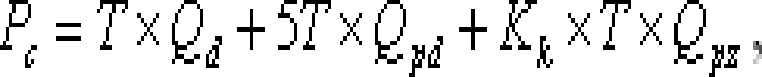 де, Т - тариф, встановлений за надання послуг централізованого водовідведення споживачам, віднесеним до відповідної категорії, грн/м';'7d- Об’єм скинутих споживачем стічних вод у межах, обумовлених договором, м ;Qpd - об’єм скинутих споживачем стічних вод понад обсяги, обумовлені договором, м ,'7pz - об'єм скинутих споживачем стічних вод з понаднормативними забрудненнями, м ;Kk - коефіцієнт кратності, який враховує рівень небезпеки скинутих забруднень для технологічних процесів очищення стічних вод та екологічного стану водойми.У разі виявлення залпового скиду забруднюючої речовини застосовується коефіцієнт кратності Kk= 20.У разі відхилення показника pH від установлених меж від 0,5 до 1,5ОДИНИЦЬ ВКЛЮЧНО застосовується  Kk'  2; від 1,5 до 2 одиниць - Kk = 5; від 2 табільше одиниць - Kk= 10.У разі перевищення відношення XCK/БС85ті 2,5 коефіцієнт кратності визначають за формулою:     XCK	  — 1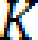 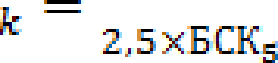 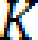 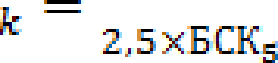 де, XCK - хімічне споживання кисню;БСК5	-біохімічне споживання кисню протягом п'яти діб.У разі скиду стічних вод з температурою вище ніж 40°C або скиду тільки мінеральних солей застосовується Kk 2.У разі виявлення факту порушення інших загальних вимог (скидконденсату, дощового та дренажного стоку при роздільній системі каналізації, скид речовин, заборонених до скидання до системи централізованого водовідведення, тощо, застосовується Kk'  = 2.У разі виявлення Виробником під час контролю якості стічних вод,що скидають споживачі, перевищення фактичної концентрації одного виду забруднення (Cf) понад установлену Правилами користування та Правилами приймання допустимою концентрацією (ДК) коефіцієнт кратності (Kg) для розрахунку плати за скид понаднормативних забруднень визначають за формулою:СуKk —— дх — iКоефіціент кратності при перевищенні ДК однієї речовини не може перевищувати 5, крім випадків, передбачених пунктами 8, 9 цього розділу.Якщо виробником встановлено факт скиду споживачем токсичних або радіоактивних забруднень, приймання яких до системи централізованого водовідведення виробника не було обумовлено договором, коефіцієнт кратності Кg = 5.Якщо виробником встановлено факт одночасного скиду до системи централізованого водовідведення кількох забруднень у концентраціях, що перевищують ДК, коефіцієнт кратності Kk визначають за формулою:Kk — Z/-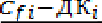 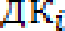 де, Cq — фактична концентрація в стічних водах споживача i—oï речовини;ДК, - допустима концентрація i-oï речовини.Загальний коефіцієнт кратності з урахуванням перевищення допустимої концентрації кількох речовин та інших порушень не може бути більше ніж 10. Якщо за розрахунком Кk більше ніж 10, приймають Kk= 10, крім випадків, передбачених пунктом 8, 9 цього розділу.Плата за скид споживачем стічних вод із перевищенням ДК забруднюючих речовин, що встановлено аналізом контрольної проби та підтверджено актом, стягується за період, від попереднього відбору контрольної проби, проведеного виробником, до дати зафіксованого порушення, але не більше дев’яноста днів. Підвищена плата стягується за весь обсяг стічних вод, скинутих споживачем за цей період з певного об’єкта.Плата за скид стічних вод до систем централізованого водовідведення у разі порушення вимог щодо якості i режиму ïx скидання, вноситься споживачем на рахунок виробника, у порядку та в строки, що передбачені договором a6o додатковою угодою.За додаткову кількість стічних вод, що надходить до систем централізованого водовідведення виробника, у період дощів та сніготанення, через люки каналізаційних колодязів та приймачі дощової каналізації на території споживача, останній сплачує за тарифом, встановленим згідно з чинним законодавством. Додаткова кількість стічних вод розраховуються згідно з Правилами користування.            Секретар міської ради                            Наталія ІВАНЮТАДодаток 1 до Правил приймання стічних вод до систем централізованого водовідведення м. Тетіїв(пункт 3 розділу ІІІ )                                                                        ПЕРЕЛІКвиробничих процесів при здійсненні яких споживач повинен мати локальні очисні споруди для попереднього очищення стічних вод перед їх скиданням до системи централізованого водовідведення та очищення стічних водНафтопереробка, хімічний та органічний синтез, фармацевтичне виробництво.Целюлозно-паперове і картонне виробництво.Спиртове, дріжджове, кондитерське, крохмале-патокове, маслоробне виробництво, виробництво пива безалкогольного (включаючи солодове), переробка молока, риби, м'яса (включаючи скотобійні), фруктів і овочів.Вирощування худоби та птиці, шкіряна промисловість.Гальванічне виробництво.Машинобудування і металообробка.Металургія чорна та кольорова.Виробництво будівельних матеріалів і конструкцій, скла та скловиробів, керамічних виробів.Виробництво лакофарбових матеріалів, синтетичних поверхнево-активних речовин.Обробка поверхонь, предметів чи продукції з використанням органічних розчинників.Виробничі процеси, під час яких використовуються або утворюються такі речовини: неемульговані жири, харчові відходи, нафтопродукти, кислоти і луги, а також їх розчини, іони важких металів, сполуки миш'яку і ртуті, вільний сірководень та вільні сульфід-іони, меркаптани, а також відновлені сірчані сполуки (сульфіти, тіосульфати, елементарна сірка), сірковуглець, ціановодень, ароматичні вуглеводні, органічні розчинники, летючі органічні сполуки (толуол, бензол, ацетон, метанол, бутанол, пропанол, їх ізомери і алкіл похідні), хлорорганічні сполуки, 2, 4, 6-трихлорфенол, дихлорметан, дихлоретан, пентахлорфенол, поліхлорбіфеніли (сума ПХБ) і поліхлортерфеніли (сума ПХТ), тетрахлоретилен, трихлоретилен, триетиламін, хлороформ (трихлорметан), тетрахлорметан, чотирихлористий вуглець, бензопірен, етилбензол (фенілетан), діоксини, синтетичні поверхнево активні речовини, що не піддаються біологічному окисненню, біологічно неокиснювані барвники натурального, штучного і синтетичного походження, біологічно резистентні пестициди, осідаючі мінеральні включення гідравлічною крупністю більше 2 мм/с, спливаючі речовини (включення) гравітаційною крупністю більше 20 мм/с, волокнисті включення, в тому числі пряжа, ворс, волосся, шерсть, пероактивний хлор більше 5 мг/дм³, за винятком випадків введення на об'єкті водовідведення санітарного карантину, радіонукліди.Начальник ВУ ВКГ «Тетіївводоканал»                                       Я. В. ОржехівськийДодаток 2 до Правил приймання стічних вод до систем централізованого водовідведення м. Тетіїв (пункт 4 розділу ІІІ)                                                      ПЕРЕЛІКзабруднюючих речовин, що заборонені до скидання до системи централізованого водовідведенняРечовини, що здатні утворювати в системі централізованого водовідведення вибухонебезпечні, токсичні та (або) горючі гази, органічні розчинники, горючі і вибухонебезпечні речовини (нафта, бензин, гас, ацетон тощо) в концентраціях, що перевищують максимально допустимі концентрації забруднюючих речовин у стічних водах, дозволених до скидання в системи централізованого водовідведення, синтетичні і натуральні смоли, масла, лакофарбові матеріали та відходи, продукти і відходи нафтопереробки, органічного синтезу, мастильно- охолоджуючі рідини, вміст засобів і систем пожежогасіння (крім використання для гасіння загорянь).Розчини кислот з pH< 5,0 і лугів з pH> 10,0.Погано пахучі та інші леткі речовини в кількості, що призводить до забруднення атмосфери робочої зони в каналізаційних насосних станціях, в інших виробничих приміщеннях системи водовідведення виробника, на території очисних споруд, понад встановлені для атмосфери робочої зони гранично допустимі концентрації.Радіоактивні речовини понад гранично допустимий рівень безпечного вмісту в навколишньому середовищі, що затверджується центральним органом виконавчої влади, що забезпечує формування і реалізує державну політику у сфері охорони навколишнього природного середовища та екологічної безпеки, речовини, які не можуть бути затримані в технологічному процесі очищення стічних вод очисними спорудами виробника, що мають підвищену токсичність, здатність накопичуватися в організмі людини, що відзначаються віддаленими біологічними ефектами та (або) утворюють небезпечні речовини під час трансформації у воді і в організмах людини і тварин, у тому числі моно і поліциклічні хлорорганічні, фосфорорганічні, азоторганічні і сіркоорганічні речовини, біологічно жорсткі поверхнево активні речовини, отрутохімікати, сильнодіючі отруйні речовини в концентрації, що перевищує більше ніж у 4 рази мінімальну гранично допустиму концентрацію, що встановлена для цих речовин у воді водних об'єктів, медичні відходи класів Б, В, Г, епідеміологічно небезпечні бактеріальні та вірусні забруднення (за винятком речовин, скидання яких дозволено санітарно-епідеміологічними вимогами).Концентровані маткові розчини та кубові залишки, гальванічні розчини (електроліти) як вихідні, так і відпрацьовані, осади (шлами) локальних очисних споруд, осади відстійників, пасток, фільтрів, відходи очищення повітря (пилогазоочисного обладнання), осади станцій технічної водопідготовки, в тому числі котелень, теплоелектростанцій, іонообмінні смоли, активоване вугілля,концентровані розчини регенерації систем водопідготовки, концентрат, що утворюється під час роботи установок очищення води з використанням мембранних технологій (зокрема зворотного осмосу), хімічні реактиви та реагенти.Будь-які тверді відходи бойнь та переробки м'яса, канига, цільна кров, відходи обробки шкіри, відходи тваринництва та птахівництва, включаючи фекалії.Тверді побутові відходи, сміття, що збирається під час сухого прибирання приміщень, будівельні матеріали, відходи і сміття, відпрацьований ґрунт і транспортуючі розчини від підземних прохідницьких робіт, ґрунт, зола, шлак, окалина, вапно, цемент та інші в'яжучі речовини, стружка, скло, пилоподібні частки обробки металів, скла, каменю та інші мінеральні матеріали, рослинні залишки і відходи (листя, трава, деревинні відходи, плодоовочеві відходи тощо), за винятком попередньо гомогенізованих плодоовочевих відходів у побуті.Волокнисті матеріали (натуральні, штучні або синтетичні волокна, в тому числі волосся, вовна), тара, пакувальні матеріали та їх елементи, металева стружка, тирса, окалина, синтетичні матеріали (полімерні плівки, гранули, пилоподібні частинки, стружка тощо).Біомаса харчових, фармацевтичних виробництв та інших біотехнологічних процесів у разі концентрації, що перевищує вимоги до речовин за хімічним споживанням кисню, харчова продукція як придатна, так і неліквідна, сировина для її виробництва, сироватка сирна, барда спиртова і дріжджова, пивна хмельова дробина.Речовини з Переліку забруднюючих речовин для визначення хімічного стану масивів поверхневих і підземних вод та екологічного потенціалу штучного або істотно зміненого масиву поверхневих вод, затвердженого наказом Міністерства екології та природних ресурсів України від 06 лютого 2017 року № 45, зареєстрованого в Міністерстві юстиції України 20 лютого 2017 року за № 235/30103, які не увійшли до переліку речовин, що утворюються під час виробничих процесів, при здійсненні яких споживач повинен мати локальні очисні споруди для попереднього очищення стічних вод перед їх скиданням до системи централізованого водовідведення та очищення стічних вод, та переліку речовин, які не піддаються біологічній деструкції.Начальник ВУ ВКГ «Тетіївводоканал»                                 Я. В. ОржехівськийДодаток 3 до Правил приймання стічних вод до систем централізованоговодовідведення м. Тетіїв ( підпункт 4 пункту 1 розділу IV)                              ДОПУСТИМИЙ ВМІСТ               важких металів в осадах стічних вод, що                            можуть використовуватися як органічні добриваНачальник ВУ ВКГ «Тетіївводоканал»	Я.В. ОржехівськийВИМОГИДодаток 4 до Правил приймання стічних вод до систем централізованого водовідведення м. Тетіїв(підпункт 13 пункту 2 розділу ІІІ)до складу властивостей стічних вод, що скидаються до системи централізованого водовідведення, для безпечного їх відведення та очищенняна КОССтічні води, що приймають до систем централізованого водовідведення не повинні:мати водневий показник нижче 6,5 од. рН або вище 9,0 од. рН;температуру не вище 40 Сº;містити	забруднюючи	речовини,	які	заборонено	скидати	до	системи централізованого водовідведення ( додаток 2).*	-	Нафтопродукти	допускаються	до	скиду	тільки	в	розчиненому	та емульсованому стані.Начальник ВУ ВКГ «Тетіївводоканал»                                          Я.В. Оржехівський                                                                                                                                                      Додаток 5до Правил приймання стічних вод до систем централізованого водовідведення м. Тетіїв (пункти 3 розділу IV)ДОПУСТИМІ ВЕЛИЧИНИпоказників якості стічних вод та ефективність видалення забруднень на спорудах біологічного очищенняНачальник ВУ ВКГ «Тетіївводоканал»	Я.В. ОржехівськийДодаток 6 до Правил приймання стічних вод до систем централізованоговодовідведення м. Тетіїв (пункт 6 розділу VІ)                тел. інженера-хіміка                        тел. лабораторіїАКТ №	 відбору проб стічних вод«_	» 	20	р. в	Найменування споживача: 	Комісія у складі представників ВУ ВКГ «Тетіївводоканал»	У присутності представників споживача: 	(професія, П.І.П)згідно з «Правилами приймання стічних	вод до	систем	централізованого водовідведенням. Тетіїв» провели відбір проб для проведення повного хімічного аналізу.Місце відбору: Контрольна точка згідно акту розмежування балансової належності мереж водопостачання та каналізаціїНомер проби: 	Мета відбору: контроль якості стічних водВид проби:разоваСпосіб відбору: ручний відбірСпосіб обробки проби:	 Візуальна органолептична характеристика проби:		Зауваження щодо відбору проб з боку представника споживача, в присутності якого відібрано пробу		 Паралельна проба 		 Арбітражна проба	Відомість про показники контролю, якість проб та тариПроба відібрана згідно з: КНД 211.1.0.009-94 та ДСТУ ISO 5667-10-2005Про результати аналізів абоненту буде повідомлено протягом 5робочих днів.Акт складено в 2-х примірниках.Комісія :Один примірник акта отримав представник споживача: 	Начальник ВУ ВКГ «Тетіївводоканал»	Я.В. ОржехівськийДодаток 7 до Правил приймання стічних вод               до систем централізованого                  водовідведення м. Тетіїв(підпункт 18 пункту 11 розділу VІ)                                  Виробниче управління водопровідно-каналізаційного господарства                                                                         «Тетіївводоканал»______________________________________________РЕЗУЛЬТАТИ ВИМІРЮВАННЯ ПОКАЗНИКІВ СКЛАДУ ТА ВЛАСТИВОСТЕЙ ПРОБ СТІЧНИХ ВОДВідповідно до акта відбору проб від 									№ 						              ВУ ВКГ «Тетіївводоканал»,	 проведено лабораторні дослідження	акредитованою	 лабораторією на право виконання вимірювань______________________________________ (Свідоцтво про атестацію від 				№ 		, чинне до 					), проведено вимірювання			показників	складу			та			властивостей	стічних	водМісце відбору проб: 				 Ціль відбору проб: 	 контроль стічних вод		 Завдання по вимірюванням: 	повне хімічне дослідження	При вимірюванні застосовано такі основні засоби вимірювальної техніки (ЗВТ):Дата і час відбору проб: 	 Інженер-хімікНачальник ВУ ВКГ «Тетіївводоканал»                                 Я.В. ОржехівськийПродовження додатка 7до Правил приймання стічних вод    до систем централізованого водовідведення м. Тетіїв(підпункт 18 пункту 11 розділу VI )РЕЗУЛЬТАТИ ВИМІРЮВАННЯ ПОКАЗНИКІВ СКЛАДУТА ВЛАСТИВОСТЕЙ ПРОБ СТІЧНИХ ВОД ДО СИСТЕМ ЦЕНТРАЛІЗОВАНОГО ВОДОВІДВЕДЕННЯ м. ТЕТІЇВІнженер-хімікНачальник ВУ ВКГ «Тетіївводоканал»                                        Я.В. ОржехівськийводДодаток 8до Правил приймання стічнихдо систем централізованого водовідведення м. Тетіїв (пункт 7 розділу VIII)Визначення розміру плати, що справляється запонаднормативні скиди стічних вод до систем централізованого водовідведення м.ТетіївСпоживач: 	Акт перевірки: 	Об'єм стічних вод за 	Величину плати за скид стічних вод у систему централізованого водовідведення виробника (Pc) розраховує згідно пункту 7 розділу VІІІ Правил приймання стічних вод до систем централізованого водовідведення м. Тетіїв.Величину плати за скид стічних вод до систем централізованого водовідведення виробника (Pc) розраховує виробник за формулою: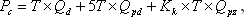 Підстава: договір про надання послуг з централізованого водопостачання та водовідведення.Заступник начальника по виробництву Інженер-хімікНачальник ВУ ВКГ «Тетіївводоканал»	Я.В. ОржехівськийДодаток 9 до Правил приймання стічних вод до систем централізованоговодовідведення м. Тетіїв (пункт 10 розділу VII)Санітарний паспорт споживачів у яких є вигрібні ямиМісце розташування об’єкта	Найменування підприємства	Адреса, телефон	 П.І.Б.керівника	 П.І.Б. відповідальної особи	 3.Кількість працюючих	Витрати води на інші потреби	Наявність водопроводу:а) централізований 		  б) свердловини	 в) колонки 		 г) інші джерела 		 6.Коротка характеристика й розміри вигрібних ям:а) глибина 	м	б) ширина	м	в) довжина	 обсяг				м3Матеріали, які використані для облаштування ями	Кількість вигрібних ям		 9.Наявність заасфальтованих або забетонованих площадок	Наявність під'їзних колій до неканалізованих туалетів, вигрібних ям	Періодичність вивозу нечистот	Характеристика рідких побутових відходів	Дата заповнення паспорта «	»_	20	р.М.П.	підпис керівника споживачаНачальник ВУ ВКГ «Тетіївводоканал»                                                                                                                                                               Я.В. ОржехівськийДодаток 10 до Правил приймання стічнихвод до систем централізованого водовідведення м. Тетіїв(пункт 5 розділу VIII)ПАСПОРТ ВОДНОГО ГОСПОДАРСТВА СПОЖИВАЧАЗагальні положенняПаспорт водного господарства споживача розробляється відповідно до вимог «Правил приймання стічних вод до систем централізованого водовідведення» затверджених наказом Міністерства регіонального розвитку, будівництва та житлово-комунального господарства України від 01.12.2017 р. № 316та «Правил приймання стічних водо систем централізованого водовідведення м. Тетіїв».Паспорт містить відомості про системи водопостачання і водовідведення споживача з характеристикою їх технічних параметрів і фактичного стану на момент складання паспорта.До складу Паспорта входить:Характеристика систем водопостачання і водовідведення споживача:розрахунок потреб споживача у воді різних категорій на підставі затверджених відомчих норм витрат води на виробництво продукції;розрахунок кількості стічних вод, що утворяться внаслідок діяльності;баланс водоспоживання й водовідведення споживача.Характеристика відомчих водопровідних і каналізаційних споруд (насосних станцій, локальних очисних споруд).Графічний матеріал:схема мереж водопостачання й водовідведення на плані споживача (масштаб 1:500);схема балансу водопостачання й водовідведення споживача;плани, схеми і технологічні креслення відомчих споруд водопостачання й каналізації: насосних станцій, локальних очисних споруд та інше.Перспектива розвитку водопостачання і водовідведення споживача та план заходів щодо збереження водних ресурсів і надійної експлуатації систем водопостачання та водовідведення споживача.Паспорт затверджується споживачем та узгоджується з виробником. За об'єктивність даних, представлених у Паспорті, керівники підприємств несуть персональну відповідальність.Паспорт дійсний протягом дії Договору на надання послуг з централізованого водопостачання та водовідведення між виробником та споживачем.У разі змін кількісного та(або) якісного складу стічних вод споживача та(або) його субспоживачів, технологічних режимів роботи, а також будь-яких інших змін, які стосуються роботи систем водопостачання та водовідведення споживача, споживач повинен надавати виробнику відповідні відомості на узгодження в термін, погоджений з виробником або встановлений ним.Начальник ВУ ВКГ «Тетіївводоканал»	Я. В. ОржехівськийДодаток 11 до Правил приймання стічнихвод до систем централізованого водовідведення м. Тетіїв(абзац "а"підпункту 12 пункту 11 розділу VI)АКТна збереження арбітражного зразка проби стічних водвід «	»_	20	року.Я, 	(посада, ПІБ)отримав(ла)	на	збереження	арбітражний	зразок	проби	стічних	вод,	що	була відібрана								(місце відбору)Відомості про попередню обробку пробиАкт складений на 	арк. у 	примірникахОсоба, яка отримала арбітражний зразок проб на збереження 	(підпис)Від виробника	Від споживача(підпис)	(підпис)Начальник ВУ ВКГ «Тетіївводоканал»                                                     Я. В. ОржехівськийДодаток 12 до Правил приймання стічнихвод до систем централізованого водовідведення м. Тетіїв(абзац "з"підпункту 12 пункту 11 розділу VI)АКТ №про розпечатування та відкриття арбітражної проби стічних вод"	" 	20	р.	м. ТетіївКомісією у складі:Представника ВУ ВКГ «Тетіївводоканал» в особіВідповідно до акта відбору проб№ 	від "	" 	20	р.Представника споживачав особів присутності представника лабораторії в особі	представника в особі		 відповідно до Правил приймання стічних вод до системи централізованого водовідведення м. Тетіїв, затверджених рішенням Виконавчого комітету Тетіївської міської ради від " " 	 20__ р. №    проведено розпечатування і відкриття проб для проведення арбітражного аналізу.Проби передано лабораторіїдля проведення арбітражного аналізу.З правом та порядком застосування результатів арбітражного аналізу ознайомлені:(підпис представника споживача)	(Прізвище, ім'я, по батькові)(підпис представника ВУ ВКГ «Тетіївводоканал»)	                    (Прізвище, ім'я, по батькові)(підпис представника лабораторії)	(Прізвище, ім'я, по батькові)(підпис представника)	(Прізвище, ім'я, по батькові)Начальник ВУ ВКГ «Тетіївводоканал»	№ з/пВажкий металОрієнтовна ефективність видалення важкого металу наКОС, КвМаксимально допустимий вміст важкого металу в осадах КОС, г/т сухої речовини12341Стронцій0,14300,02Свинець0,5750,03Ртуть0,615,04Кадмій0,630,05Нікель0,5200,06Хром (3+)0,5750,07Марганець-2000,08Цинк0,32500,09Мідь0,41500,010Кобальт0,5100,011Залізо0,525000,0№ п/пПоказники якості стічних водМаксимально допустиме значення показника та концентрація в пробістічних вод1Хімічне споживання кисню (ХСК),мг/дм³не більше 4002Біологічне споживання кисню (БСК повне ),мг/дм³1603Співвідношення ХСК : БСК 5≤ 2,54Завислі речовини, мг/дм³2505Хлориди, мг/дм³3006Сульфати, мг/дм³2507Амоній іони, мг/дм³25,08Нітрит-іони, мг/дм³1,09Нітрати, мг/дм³50,010Нафтопродукти*, мг/дм³0,511АПАР, мг/дм³5,012Фосфати, мг/дм³10,013Залізо загальне, мг/дм³1,014Хром загальний, мг/дм³0,0415Цинк, мг/дм³0,0616Мідь, мг/дм³0,0217Нікель, мг/дм³0,027№ з/пНайменування речовиниГДКзабруднень у стічних водах, що надходять на спорудибіологічного очищення (г/м-3)Орієнтовна ефективність видаленнязабруднень на спорудахбіологічного очищення (у частках одиниці)Лімітуюча ознакашкідливостіКлас небезпеки1234561Азот амонійний300,2-0,632Акрилова кислота-0,8с-т-3Акрилонітрил150---4Алкіларилсульфонати200,8орг35Алкілбензолсульфонати200,8орг46Аміни С7-С91-орг37Аміни С10-С151-орг48Аміни С16-С201-орг49Алюміній50,9с-т210Арсен0,10,5с-т211Ацетальдегід200,95орг412Ацетон400,95заг313Барій100,95с-т214Бензин100-орг315Бензойна кислота150,60заг416Бензол100-с-т217Бензопірен200,9с-т118Бутилацетат1-заг119Бутилакрелат-0,8орг420Бутиловий спирт нормальний100,35с-т221Вінілацетат1000,2с-т222Вирівнювач А200,3орг423Гідразингідрат0,1-с-т224Гідрохінон150,2орг425Гліказин300,45--26Гліцерин90-заг427Дибутилфталат0,2-заг328Диметилфенілкарбинол10,8с-т229Дибутилацетамід150,98с-т330Діетаноламід100-с-т231Діетаноламін1-орг432Діетиламін солянокислий100,4орг433Діетиленгліколь--с-т334Залізо (загальне)2,50,5орг335Жири рослинні і тваринні-1200,7--36Закріплювач ДЦМ50,5--37Закріплювач ДЦУ5---38Закріплювач У-2200,7--39Ізобутиловий спирт1000,8с-т240Кадмій0,010,6с-т241Капролактам25-заг442Карбоксиметилцелюлозаза БСК-заг343Кобальт10,5с-т244Ксилол1-орг345Барвники сірчисті25-орг446Барвники синтетичні (кислотні)25-орг447Крезоли1000,4с-т248Кротоновий альдегід6-с-т349Латекс ЛМФ10-орг450Лудигол1000,7орг451Малеїнова кислота60-орг452Марганець30-орг353Масляна кислота5000,1заг454Мідь0,50,4орг355Метазин100,4орг356Метанол300,95с-т257Метилметакрилат5000,8с-т258Метилстирол1-орг359Метилетилкетон500,8орг360Моноетаноламін50,6с-т261Молібден-0,4с-т262Нафта та нафтопродукти-2100,85орг463Нікель0,50,5с-т364Нітрати (за NO3)45-с-т365Нітрити3,3-с-т266Олово10---67Поліакриламід400,05с-т268Полівініловий спирт20-орг469Полівінілацетатна емульсія100,23--70Пропіловий спирт12-заг471Резорцин120,95заг472Ртуть0,0050,6с-т173Свинець0,10,5с-т274Селен100,5с-т275Сечовиназа БСК-заг476Сірководень1-заг377Сірковуглець1-орг478Синтетичні поверхневоактивні речовини (СПАР) аніонні3-200,8орг479СПАР неіоногенні-3250,8орг480Стирол100,6орг381Стронцій260,14с-т282Сульфіди1-заг383Тіосечовина100,5с-т284Титан0,1-заг385Толуол150,6орг486Трилон Б200,4с-т287Трикрезолфосфат400,4с-т288Триетаноламін50,47орг489Оцтова кислота450,95заг490Оцтово-етиловий ефір13-орг491Фенол100,95орг492Формальдегід1000,8с-т293Фосфати10-заг494Фталева кислота0,5-заг395Хром (тривалентний)2,50,5с-т396Хром (шестивалентний)0,10,5с-т397Ціаніди1,50,7с-т298Цинк10,3заг399Етанол14---100Етиленгліколь10000,8с-т3101Етилхлоргідрин5-с-т1Речовини, які не піддаються біологічній деструкції4-Речовини, які не піддаються біологічній деструкції4-Речовини, які не піддаються біологічній деструкції4-Речовини, які не піддаються біологічній деструкції4-Речовини, які не піддаються біологічній деструкції4-Речовини, які не піддаються біологічній деструкції4-102Анізол--с-т3103Ацетофенон--с-т3104Гексахлорбензол--с-т3105Гексаген--с-т2106Гексахлоран--орг4107Гексаметилендіамін--с-т21082,3-дихлор-1,4-нафтохінон--с-т3109Диметилдихлорвініл- фосфат--орг3110ДДТ (технічний)--с-т2111Діетиланілін--орг3112Діетилртуть--с-т1113Діетиловий ефір малеїнової кислоти--с-т2114Дихлоранілін--орг4115Дихлорбензол--орг3116Дихлоргідрин--орг4117Дихлоретан--с-т2118Діетилдитіофосфорна кислота--орг3119Діетиловий ефір--орг4120Ізопропіламін--с-т3121Ізопрен--орг4122Карбофос--орг4123Меркаптодіетиламін--орг4124Метафос--орг4125Метилнітрофос--орг3126Натрій-5200-с-т2127Нітробензол--с-т3128Нітрохлорбензол--с-т3129Пентаеритрит--с-т2130Петролатум--с-т3131Пікринова кислота--орг3132Пірогалол--орг3133Поліхлорпінен--с-т2134Поліетиленімін--с-т2135Пропіл бензол--орг3136Сульфати-5500-орг4137Тетрахлорбензол--с-т2138Тетраетилсвинець--с-т1139Трифторхлорпропан--с-т2140Триетиламін--с-т2141Тетрахлоргептан--орг4142Тетрахлорнонан--орг4143Тетрахлорпентан--орг4144Тетрахлорпропан--орг4145Тетрахлорундекан--орг4146Тетрахлоретан--орг4147Тіофен--орг3148Тіофос--орг4149Трибутилфосфат--орг4150Трихлорбензол--орг3151Фенілендіамін (n)--с-т3152Фозалон--орг4153Фосфамід--орг4154Фурфурол--орг4155Хлориди 5350-орг4156Хлорбензол--с-т3157Хлоропрен--с-т2158Циклогексан--с-т2159Циклогексанол--с-т2160Циклогексаноксин--с-т2161Циклогексан--с-т2162Чотирихлористий вуглець--с-т2163Етилбензол--орг4№тариПоказники контролюХарактеристика тариОб’єм проби(л)ХСК,БСКповне,ХСК:БСК5, завислі речовини, хлориди, сульфати , азот аманійний, нітрит – іони, нітрати,нафтопродукти, АПАР, фосфати, залізо загальне , Рн.Скло№ з/пНазва показника вимірюваньПозначення одиницьвимірюванняРезультати вимірюванняНормоване значення ДКВідомості про МВВ1рНод.рН2Завислі речовинимг/дм³3БСКповнемгО2 /дм³4ХСКмгО2 /дм³5ХСК:БСК5-6Азот амонійниймг/дм³7Нітрит-іонимг/дм³8Нітратимг/дм³9Сульфатимг/дм³10Хлоридимг/дм³11Нафтопродуктимг/дм³12Залізо загальнемг/дм³13Фосфатимг/дм³14АПАРмг/дм³Найменування речовинДК (допустима концентрація)Фактичний скидТ - тариф, встановлений за надання послуг централізованого водовідведення споживачам,віднесеним до відповідної категорії, грн/м3;-Qd - об’єм скинутих споживачем стічних вод у межах, обумовлених договором, м3;-Qpd - об’єм скинутих споживачем стічних вод понад обсяги, обумовлені договором, м3;-Qpz - об’єм скинутих споживачем стічних вод з понаднормативними забрудненнями, м3;-Kk - коефіцієнт кратності, який враховує рівень небезпеки скинутих забруднень для технологічних процесів очищення стічних вод та екологічного стану водойми.№ арбі- траж- ного зразкаТип консерву- вання/тара, об’ємПерелік показни- ків, що підляга- ють контролюУмови збері- ганняарбі- тражного зраз- каТермін зберіган- ня арбі тражногозразкаПриміт- ка№з/пПозначка про стан закоркуванняпроби для аналізуЧасПерелік показників для аналізу1.2.3.